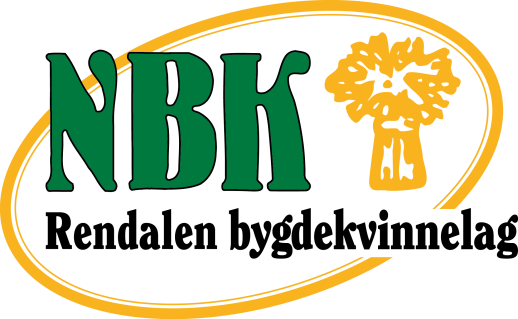 Styret som ble valgt på årsmøtet 2019: LEDER: Gerd Janne Storli SimensenNESTLEDER: Anne Merete Fredheim StrandvikKASSERER: Nanna HaugsethSEKRETÆR: Margunn NytrøenSTUDIELEDER: Magnhild Svarstad Skau